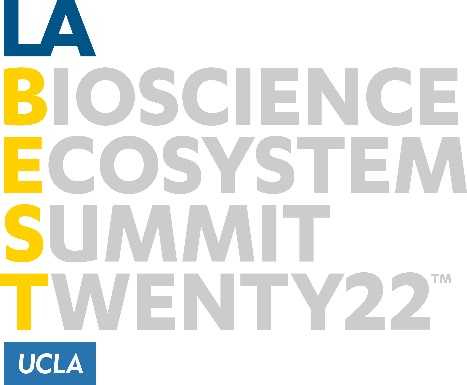 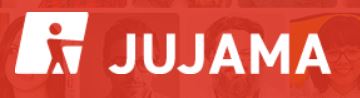 LABEST 2022 Official Conference AppWhat is Jujama?JUJAMA is a powerful networking platform that will allow you to connect with fellow conference attendees, schedule meetings, view agendas and more! Use the desktop portal or the App to manage your schedule and request meetings in advance of the conference. The Conference App is customized for LABEST 2022 and is accessible on iPhones, Android and any web-enabled device.When will I gain access?Attendees who’ve already registered for LABEST gain access to Jujama starting Tuesday, May 10thHow do I access Jujama?All Attendees who registered for LABEST 2022 will receive an e-mail from this email address:                     LABEST 2022 no-reply@jujama.com (Please check your Inbox or Junk)Once you receive the email, it will lead you to the portal where you can update or set up your profile.There are 2 ways to access Jujama:DESKTOP: https://connect-v3.jujama.com/LABEST-2022APP: Go to Google Play or iTunes store or use the QR codes below to download the Jujama AppWhat do I do once I have everything?LABEST 2022 is powered by Jujama the official conference app. Once you access Jujama and set up your profile you can:View all conference attendeesView Conference AgendasRequest meetings with other attendeesManage a personalized schedule of event sessions and meetingsSend private in-app messages to other membersReceive important updates and announcements from the event teamUpload photos, videos and other relevant documents (press releases, white papers, etc.)Access presentations and slides if availableDownload the Conference mobile app to take advantage of all of the above benefits while you are on the goContinue networking after the eventParticipate in the Scavenger Hunt and moreStart using Jujama today! If you have any questions, please email marketing@tdg.ucla.edu and a team member will get back to you. See you In-Person on Thursday May 26th!For more details on LABEST 2022 Conference, visit the Official Webpage here 